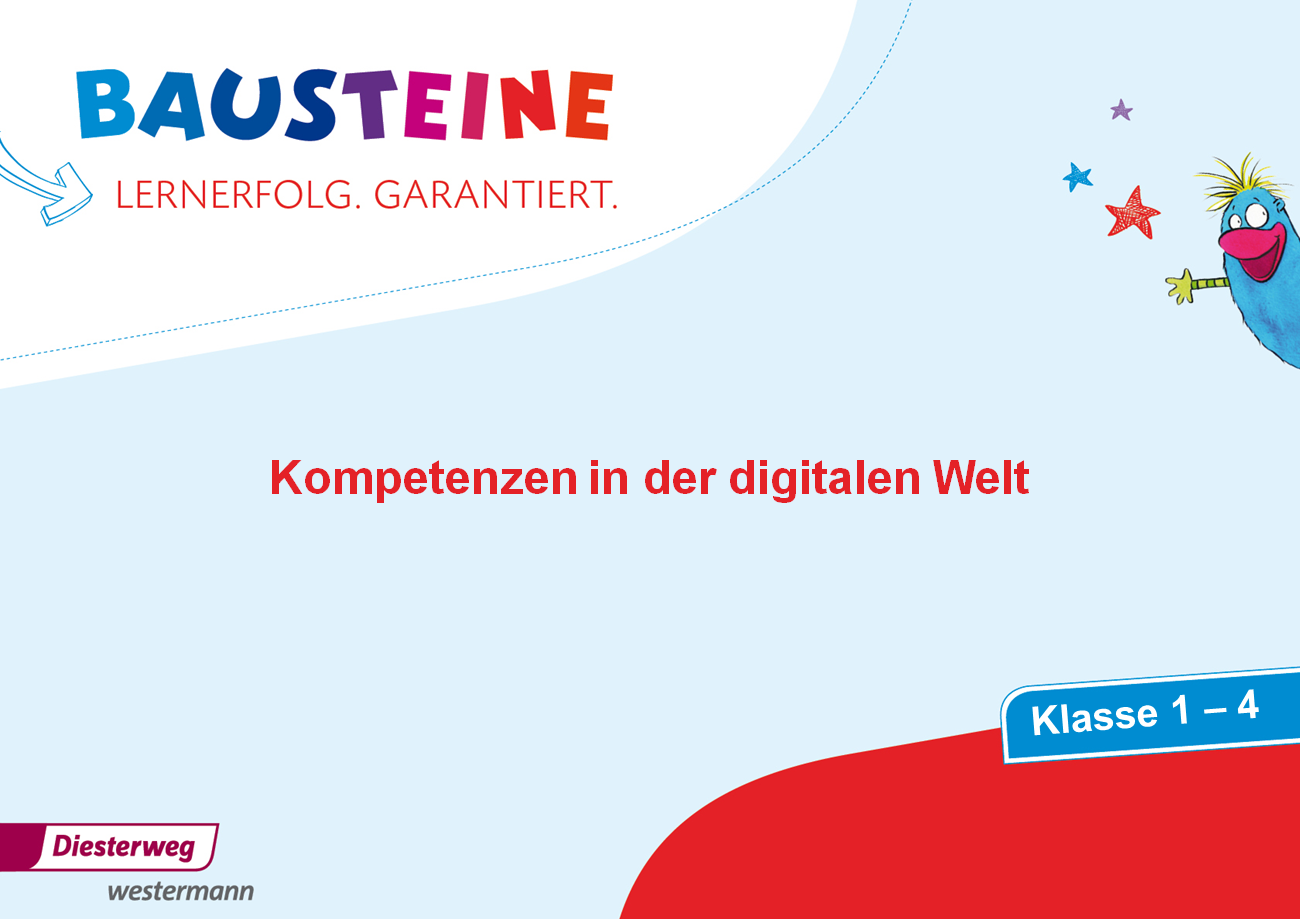 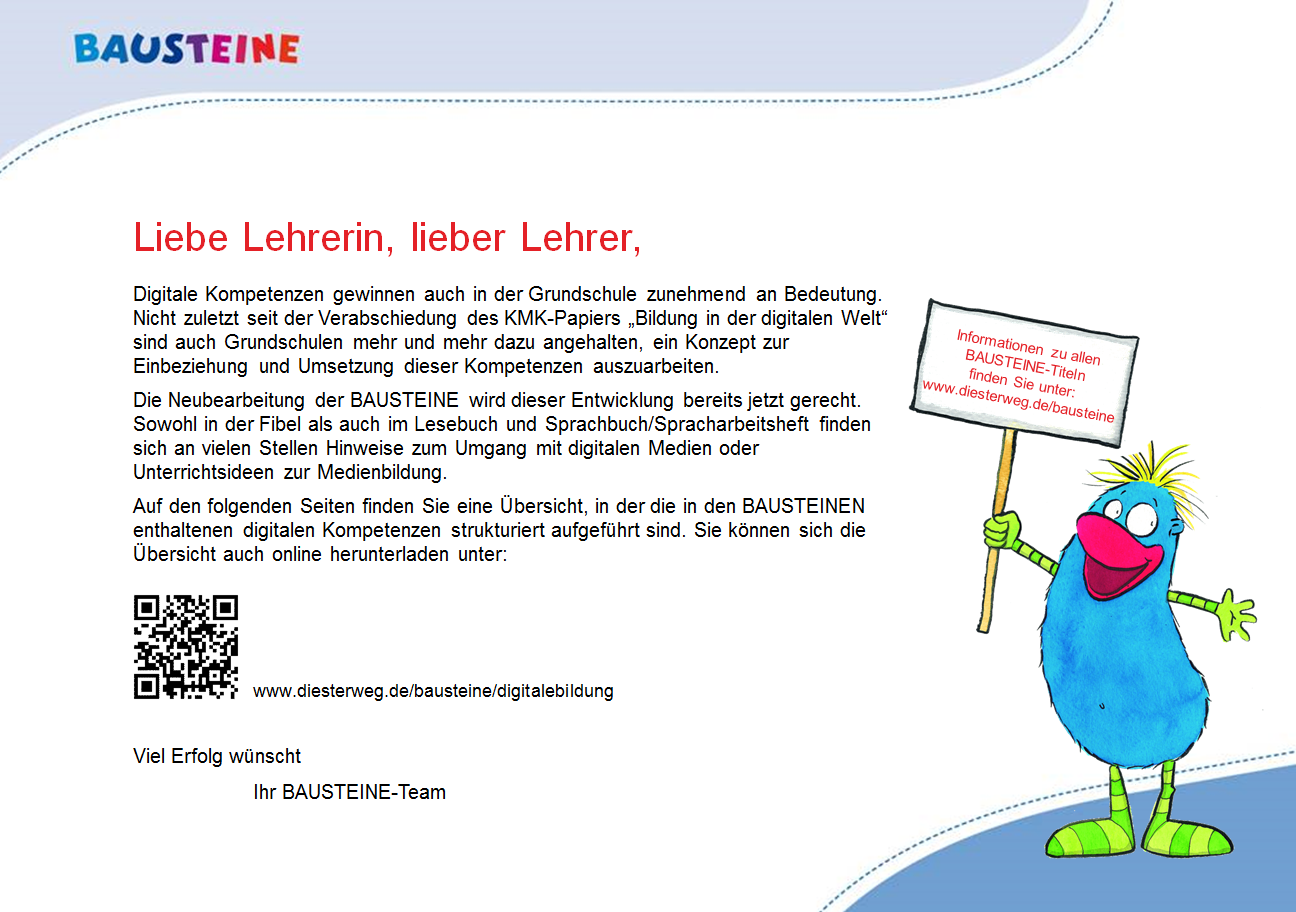 Klasse 1Klasse 2Klasse 3Klasse 4FibelArbeitsblätterSprachbuch / SprachAHLesebuchSprachbuch / SprachAHLesebuchSprachbuch / SprachAHLesebuchKompetenzbereich 1: Suchen, Verarbeiten und AufbewahrenKompetenzbereich 1: Suchen, Verarbeiten und AufbewahrenKompetenzbereich 1: Suchen, Verarbeiten und AufbewahrenKompetenzbereich 1: Suchen, Verarbeiten und AufbewahrenKompetenzbereich 1: Suchen, Verarbeiten und AufbewahrenSuchen und FilternArbeits- und Suchinteressen klären und festlegenSprachbuch: S. 50/51, 87, 88/89, Methodenheft S. 13Spracharbeitsheft C: S. 4/5Sprachbuch: S. 68, 102/103Spracharbeitsheft B: S. 42Spracharbeitsheft C: S. 40/41Lesebuch: S. 194Sprachbuch: S. 18/19Spracharbeitsheft A: S. 22/23Spracharbeitsheft B: S. 40/41Suchstrategie nutzen und weiterentwickelnSprachbuch: S. 50/51, 87, 88/89, Methodenheft S. 13Spracharbeitsheft C: S. 4/5Sprachbuch: S. 68, 102/103Spracharbeitsheft B: S. 42Spracharbeitsheft C: S. 40/41Lesebuch: S. 194Sprachbuch: S. 18/19Spracharbeitsheft B: S. 40/41In verschiedenen digitalen Umgebungen suchenFibel: S. 91Sprachbuch: S. 50/51, 87, 88/89, Methodenheft S. 13Spracharbeitsheft C: S. 4/5Lesebuch: S. 127, 128Sprachbuch: S. 68, 102/103Spracharbeitsheft B: S. 42Spracharbeitsheft C: S. 40/41Sprachbuch: S. 18/19Relevante Quellen identifizieren und zusammenführenSprachbuch: S. 50/51, 88/89, Methodenheft S. 13Spracharbeitsheft C: S. 4/5Sprachbuch: S. 68, 102/103Spracharbeitsheft B: S. 42Spracharbeitsheft C: S. 40/41Sprachbuch: S. 18/19Auswerten und BewertenInformationen und Daten analysieren, interpretieren und kritisch bewertenSprachbuch: S. 50/51, 87, 88/89, Methodenheft S. 13Spracharbeitsheft C: S. 4/5Sprachbuch: S. 68, 102/103Spracharbeitsheft B: S. 42Spracharbeitsheft C: S. 40/41Lesebuch: S. 72/73Sprachbuch: S. 18/19Informationsquellen analysieren und kritisch bewertenSprachbuch: S. 50/51, 87, 88/89, Methodenheft S. 13Spracharbeitsheft C: S. 4/5Sprachbuch: S. 18/19Speichern und AbrufenInformationen und Daten sicher speichern, wiederfinden und von verschiedenen Orten abrufenInformationen und Daten zusammenfassen, organisieren und strukturiert aufbewahrenKompetenzbereich 2: Kommunizieren und KooperierenKompetenzbereich 2: Kommunizieren und KooperierenKompetenzbereich 2: Kommunizieren und KooperierenKompetenzbereich 2: Kommunizieren und KooperierenKompetenzbereich 2: Kommunizieren und KooperierenInteragierenMit Hilfe verschiedener digitaler Kommunikationsmöglichkeiten kommunizierenwww.quiesel.deSprachbuch: S. 57, 65, 93Spracharbeitsheft: Methodenheft S. 11Lesebuch: S. 54/55, 72/73www.quiesel.deLesebuch: S. 56/57www.quiesel.deDigitale Kommunikationsmöglichkeiten zielgerichtet und situationsgerecht auswählenSprachbuch: S. 57, 65, 93Spracharbeitsheft: Methodenheft S. 11Lesebuch: S. 56/57TeilenDateien, Informationen und Links teilenReferenzierungspraxis beherrschen (Quellenangaben)ZusammenarbeitenDigitale Werkzeuge für die Zusammenarbeit bei der Zusammenführung von Informationen, Daten und Ressourcen nutzenDigitale Werkzeuge bei der gemeinsamen Erarbeitung von Dokumenten nutzenUmgangsregeln kennen und 	einhalten (Netiquette)Verhaltensregeln bei digitaler Interaktion und Kooperation kennen und anwendenwww.quiesel.deSprachbuch: S. 57, 65, 93Spracharbeitsheft: Methodenheft S. 11Lesebuch: S. 72/73 www.quiesel.dewww.quiesel.deKommunikation der jeweiligen Umgebung anpassenwww.quiesel.deSprachbuch: S. 57, 65, 93Spracharbeitsheft: Methodenheft S. 11Lesebuch: S. 72/73 www.quiesel.dewww.quiesel.deEthische Prinzipien bei der Kommunikation kennen und berücksichtigenKulturelle Vielfalt in digitalen Umgebungen berücksichtigenAn der Gesellschaft aktiv 	teilhabenÖffentliche und private Dienste nutzenSprachbuch: S. 87, Methodenheft S. 13Lesebuch: S. 72/73, 102/103Medienerfahrungen weitergeben und in kommunikative Prozesse einbringenSprachbuch: S. 88/89, Methodenheft S. 13Spracharbeitsheft C: S. 4/5Sprachbuch: S. 54/55, 56 / Spracharbeitsheft B: S. 22/23, 24-26Lesebuch: S. 50Sprachbuch: S. 66/67Als selbstbestimmter Bürger aktiv an der Gesellschaft teilhabennicht grundschulrelevantnicht grundschulrelevantnicht grundschulrelevantnicht grundschulrelevantKompetenzbereich 3: Produzieren und PräsentierenKompetenzbereich 3: Produzieren und PräsentierenKompetenzbereich 3: Produzieren und PräsentierenKompetenzbereich 3: Produzieren und PräsentierenKompetenzbereich 3: Produzieren und PräsentierenEntwickeln und ProduzierenMehrere technische Bearbeitungswerkzeuge kennen und anwenden (Softwareprogramme)Fibel: S. 114Sprachbuch: S. 63, 91, 98, 123, 129, 137, Methodenheft S. 14Spracharbeitsheft C: S. 8Lesebuch: S. 126Sprachbuch: S. 57, 65, 93, 113, 119Spracharbeitsheft: Methodenheft S. 11, 19Sprachbuch: S. 21, 88, 105Spracharbeitsheft A: S. 26Methodenheft: S. 14Eine Produktion planen und in verschiedenen Formaten gestalten, präsentieren, veröffentlichen oder teilenSprachbuch: S. 63, 91, 98, 123, 129, 137, Methodenheft S. 14Spracharbeitsheft C: S. 8Sprachbuch: S. 57, 65, 93, 113, 119Spracharbeitsheft: Methodenheft S. 11, 19Sprachbuch: S. 21, 88, 105Spracharbeitsheft A: S. 26Weiterverarbeiten und 	IntegrierenInhalte in verschiedenen Formaten bearbeiten, zusammenführen, präsentieren und veröffentlichen oder teilenSprachbuch: S. 50/51, 63, 91, 98, Methodenheft S. 14Spracharbeitsheft C: S. 8Sprachbuch: S. 113Spracharbeitsheft: Methodenheft S. 19Sprachbuch: S. 21, 88, 105Informationen, Inhalte und vorhandene digitale Produkte weiterverarbeiten und in bestehendes Wissen integrierenFibel: S. 91Sprachbuch: S. 50/51Lesebuch: S. 127, 128Rechtliche Vorgaben beachtenBedeutung von Urheberrecht und geistigem Eigentum kennenLesebuch: S. 73Urheber- und Nutzungsrechte (Lizenzen) bei eigenen und fremden Werken berücksichtigenPersönlichkeitsrechte beachtenKompetenzbereich 4: Schützen und sicher AgierenKompetenzbereich 4: Schützen und sicher AgierenKompetenzbereich 4: Schützen und sicher AgierenKompetenzbereich 4: Schützen und sicher AgierenKompetenzbereich 4: Schützen und sicher AgierenSicher in digitalen Umgebungen agierenRisiken und Gefahren in digitalen Umgebungen kennen, reflektieren und berücksichtigenSprachbuch: S. 88/89 Spracharbeitsheft C: S. 4/5www.quiesel.deLesebuch: S. 72/73www.quiesel.dewww.quiesel.deStrategien zum Schutz entwickeln und anwenden (können)Persönliche Daten und 	Privatsphäre schützenMaßnahmen für Datensicherheit und gegen Datenmissbrauch berücksichtigenwww.quiesel.deLesebuch: S. 72/73www.quiesel.dewww.quiesel.dePrivatsphäre in digitalen Umgebungen durch geeignete Maßnahmen schützenwww.quiesel.deLesebuch: S. 72/73 www.quiesel.dewww.quiesel.deSicherheitseinstellungen ständig aktualisierennicht grundschulrelevantnicht grundschulrelevantnicht grundschulrelevantnicht grundschulrelevantJugendschutz- und Verbraucherschutzmaßnahmen berücksichtigennicht grundschulrelevantnicht grundschulrelevantnicht grundschulrelevantnicht grundschulrelevantGesundheit schützenSuchtgefahren vermeiden, sich Selbst und andere vor möglichen Gefahren schützenLesebuch: S. 50, 70, 85Digitale Technologien gesundheitsbewusst nutzenLesebuch: S. 50, 70, 85Digitale Technologien für soziales Wohlergehen und Eingliederung nutzennicht grundschulrelevantnicht grundschulrelevantnicht grundschulrelevantnicht grundschulrelevantNatur und Umwelt schützenUmweltauswirkungen digitaler Technologien berücksichtigenKompetenzbereich 5: Problemlösen und HandelnKompetenzbereich 5: Problemlösen und HandelnKompetenzbereich 5: Problemlösen und HandelnKompetenzbereich 5: Problemlösen und HandelnKompetenzbereich 5: Problemlösen und HandelnTechnische Probleme lösenAnforderungen an digitale Umgebungen formulierenSprachbuch: S. 91, 98, Methodenheft S. 14Spracharbeitsheft C: S. 8Sprachbuch: S. 113Spracharbeitsheft: Methodenheft S. 19Lesebuch: S. 72/73www.quiesel.deSprachbuch: S. 21, 88, 105Technische Probleme identifizierenSprachbuch: S. 91, 98, Methodenheft S. 14Spracharbeitsheft C: S. 8Sprachbuch: S. 113Spracharbeitsheft: Methodenheft S. 19Sprachbuch: S. 21, 88, 105Bedarfe für Lösungen ermitteln und Lösungen finden bzw. Lösungsstrategien entwickelnWerkzeuge bedarfsgerecht 	einsetzenEine Vielzahl von digitalen Werkzeugen kennen und kreativ anwendenSprachbuch: S. 63, 88/89, 91, 98, Methodenheft S. 14Spracharbeitsheft C: S. 4/5, 8Sprachbuch: S. 54/55, 56, 113Spracharbeitsheft B: S. 22/23, 24-26, Methodenheft S. 19Lesebuch: S. 72/73Sprachbuch: S. 21, 66/67, 88, 105Methodenheft: S. 14Anforderungen an digitale Werkzeuge formulierenSprachbuch: S. 91, 98, Methodenheft S. 14Spracharbeitsheft C: S. 8Sprachbuch: S. 54/55, 113Spracharbeitsheft B: S. 22/23,Methodenheft S. 19Lesebuch: S. 72/73Sprachbuch: S. 21, 66/67, 88, 105Passende Werkzeuge zur Lösung identifizierenSprachbuch: S. 91, 98, Methodenheft S. 14Spracharbeitsheft C: S. 8Sprachbuch: S. 113Spracharbeitsheft: Methodenheft S. 19Sprachbuch: S. 21, 88, 105Digitale Umgebungen und Werkzeuge zum persönlichen Gebrauch anpassenSprachbuch: S. 63, 91, 98, Methodenheft S. 14Spracharbeitsheft C: S. 8Sprachbuch: S. 113Spracharbeitsheft: Methodenheft S. 19Lesebuch: S. 72/73Sprachbuch: S. 21, 88, 105Eigene Defizite ermitteln und nach 	Lösungen suchenEigene Defizite bei der Nutzung digitaler Werkzeuge erkennen und Strategien zur Beseitigung entwickelnSprachbuch: S. 87, 88/89, 91, 98, www.quiesel.de, Methodenheft S. 13, 14Spracharbeitsheft C: S. 4/5, 8Sprachbuch: S. 113Spracharbeitsheft: Methodenheft S. 19Lesebuch: S. 72/73www.quiesel.deSprachbuch: S. 21, 88, 105Eigene Strategien zur Problemlösung mit anderen teilenSprachbuch: S. 87, 88/89, 91, 98, Methodenheft S. 13, 14Spracharbeitsheft C: S. 4/5, 8Sprachbuch: S. 113Spracharbeitsheft: Methodenheft S. 19Sprachbuch: S. 21, 88, 105Digitale Werkzeuge und Medien 	zum Lernen, Arbeiten und 	Problemlösen nutzenEffektive digitale Lernmöglichkeiten finden, bewerten und nutzenFibel: S. 114Sprachbuch: S. 87Lesebuch: S. 126Lesebuch: S. 73Persönliches System von vernetzten digitalen Lernressourcen selbst organisieren könnenAlgorithmen erkennen und 	formulierenFunktionsweisen und grundlegende Prinzipien der digitalen Welt kennen und verstehenwww.quiesel.deLesebuch: S. 72/73www.quiesel.dewww.quiesel.deAlgorithmische Strukturen in genutzten digitalen Tools erkennen und formulierenEine strukturierte, algorithmische Sequenz zur Lösung eines Problems planen und verwendenKompetenzbereich 6: Analysieren und ReflektierenKompetenzbereich 6: Analysieren und ReflektierenKompetenzbereich 6: Analysieren und ReflektierenKompetenzbereich 6: Analysieren und ReflektierenKompetenzbereich 6: Analysieren und ReflektierenMedien analysieren und bewertenGestaltungsmittel von digitalen Medienangeboten kennen und bewertenSprachbuch: S. 113Interessengeleitete Setzung, Verbreitung und Dominanz von Themen in digitalen Umgebungen erkennen und beurteilenSpracharbeitsheft B: S. 4/5Wirkungen von Medien in der digitalen Welt (z.B. mediale Konstrukte, Stars, Idole, Computerspiele, mediale Gewaltdarstellungen) analysieren und konstruktiv damit umgehenMedien in der digitalen Welt verstehen und reflektierenVielfalt der digitalen Medienlandschaft kennenSprachbuch: S. 54/55Spracharbeitsheft B: S. 22/23Sprachbuch: S. 21, 66/67, 88, 105Lesebuch: S. 133Chancen und Risiken des Mediengebrauchs in unterschiedlichen Lebensbereichen erkennen, eigenen Mediengebrauch reflektieren und ggf. modifizierenwww.quiesel.deSprachbuch: S. 54/55Spracharbeitsheft B: S. 22/23Lesebuch: S. 70, 72/73www.quiesel.de Sprachbuch: S. 21, 66/67, 88, 105www.quiesel.deVorteile und Risiken von Geschäftsaktivitäten und Services im Internet analysieren und beurteilenWirtschaftliche Bedeutung der digitalen Medien und digitaler Technologien kennen und sie für eigene Geschäftsideen nutzennicht grundschulrelevantnicht grundschulrelevantnicht grundschulrelevantnicht grundschulrelevantDie Bedeutung von digitalen Medien für die politische Meinungsbildung und Entscheidungsfindung kennen und nutzennicht grundschulrelevantnicht grundschulrelevantnicht grundschulrelevantnicht grundschulrelevantPotenziale der Digitalisierung im Sinne sozialer Integration und sozialer Teilhabe erkennen, analysieren und reflektierennicht grundschulrelevantnicht grundschulrelevantnicht grundschulrelevantnicht grundschulrelevant